广州市黄埔区卫生健康局2023年政府信息公开年度报告一、总体情况2023年，本单位严格贯彻落实《中华人民共和国政府信息公开条例》，紧密结合卫生健康工作实际，做好常态化政府信息主动公开和更新，确保公开信息与数据的全面、及时、真实、准确，保障人民群众的知情权和监督权。主动公开政府信息2023年，本单位在政府网站主动公开政府信息646条，其中：组织机构3条，行政执法40条，部门文件3条、工作动态186条、财政预决算信息21条，政府信息公开年报1条，重点领域医疗服务39条，公共企事业单位卫生健康信息公开专栏53条，社会公益事业建设19条，民生重点医疗卫生25条，部门信息137条，通知公告119条。加强常态化疫情防控、卫生健康试点领域基层政务公开、公共企事业单位卫生健康专栏信息公开等信息公开工作，公开《新冠疫苗接种点》《临时预防接种点门诊》《成人接种门诊点》《提供儿科诊疗服务的医疗机构名单》《发热诊室设置情况一览表》《十大重点医疗专科特色建设》《医疗机构不良执业行为记分》《用户水龙头水质监测季度信息》《控烟巡查执法情况月报信息》《普惠托育试点单位名单》《财政预决算》，进一步扩大群众知情权、参与权、表达权和监督权。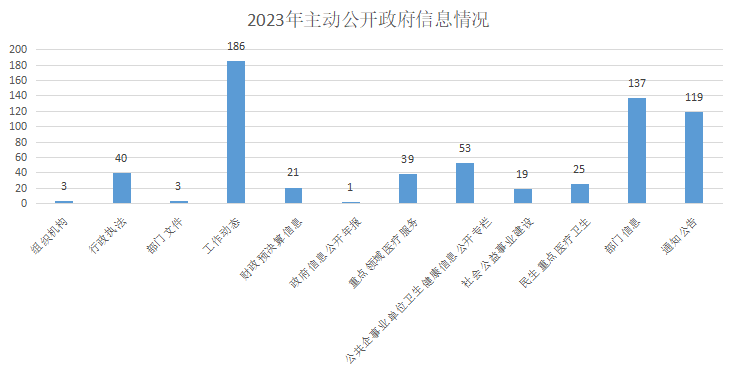 （二）办理依申请公开事项2023年度办理群众依申请公开事项7件，其中属于“予以公开”2件，属于“部分公开”1件，属于“保护第三方合法权益的不予公开”1件，属于“本机关不掌握相关政府信息无法提供”1件，属于“申请人无正当理由逾期不补正、行政机关不再处理其政府信息公开申请”1件。转下年度继续办理1件。（三）加强政府信息管理建立政府信息监管、落实制度，规范政府信息公开流程，完成本单位年度报告编制和公开工作，更新公开指南和目录，建立依申请公开政府信息答复机制，做好公开属性审核和保密审查，确保公开信息准确、不涉密。（四）大力推进平台建设本单位根据《政府信息公开条例》要求，不断完善信息公开制度，认真开展政府信息公开平台建设，对相应工作方案和职责细化分解，把目标责任落实到具体科室和工作人员，同时把政务信息公开工作列入重要工作日程，成立了由主要领导为组长，分管领导为副组长，相关科室负责人为成员的工作领导小组，落实专人负责日常更新维护政务公开工作，形成“一级抓一级、层层抓落实”的工作格局。（五）加强信息公开监督保障本单位重视政府信息公开工作，成立了政府信息公开工作领导小组，做到有领导分管、专人管理、科室配合，保障政府信息公开工作有序推进。建立健全政府信息公开工作制度，将信息公开纳入年度绩效考核，促进政府信息公开工作能力提升。二、主动公开政府信息情况三、收到和处理政府信息公开申请情况四、政府信息公开行政复议、行政诉讼情况五、存在的主要问题及改进情况本单位政府信息公开工作虽然总体开展情况良好，但与全面贯彻执行《政府信息公开条例》和公众需求仍存在一定的差距，在公开时效性、规范性、公开内容等方面还有待进一步的提升。下一步，本单位将严格按照《政府信息公开条例》要求，着力做好以下工作：一是加强领导，提高工作人员对信息公开工作认识，提升信息公开工作水平。二是完善制度，规范信息公开运行流程，确保信息公开及时、全面、系统，方便公众查询。三是创新政府信息公开形式，突出政府信息公开重点，促进各项工作的开展。六、其他需要报告的事项2023年，本单位在办理群众依申请公开工作中未收取信息处理费。如需了解更多信息，请登录本单位政府信息公开目录（网址：http://www.hp.gov.cn/gzhpwj/gkmlpt/index）查看。广州市黄埔区卫生健康局2024年1月11日第二十条第（一）项第二十条第（一）项第二十条第（一）项第二十条第（一）项信息内容本年制发件数本年废止件数现行有效件数规章000行政规范性文件000第二十条第（五）项第二十条第（五）项第二十条第（五）项第二十条第（五）项信息内容本年处理决定数量本年处理决定数量本年处理决定数量行政许可679567956795第二十条第（六）项第二十条第（六）项第二十条第（六）项第二十条第（六）项信息内容本年处理决定数量本年处理决定数量本年处理决定数量行政处罚188188188行政强制000第二十条第（八）项第二十条第（八）项第二十条第（八）项第二十条第（八）项信息内容本年收费金额（单位：万元）本年收费金额（单位：万元）本年收费金额（单位：万元）行政事业性收费000（本列数据的勾稽关系为：第一项加第二项之和，等于第三项加第四项之和）（本列数据的勾稽关系为：第一项加第二项之和，等于第三项加第四项之和）（本列数据的勾稽关系为：第一项加第二项之和，等于第三项加第四项之和）申请人情况申请人情况申请人情况申请人情况申请人情况申请人情况申请人情况（本列数据的勾稽关系为：第一项加第二项之和，等于第三项加第四项之和）（本列数据的勾稽关系为：第一项加第二项之和，等于第三项加第四项之和）（本列数据的勾稽关系为：第一项加第二项之和，等于第三项加第四项之和）自然人法人或其他组织法人或其他组织法人或其他组织法人或其他组织法人或其他组织总计（本列数据的勾稽关系为：第一项加第二项之和，等于第三项加第四项之和）（本列数据的勾稽关系为：第一项加第二项之和，等于第三项加第四项之和）（本列数据的勾稽关系为：第一项加第二项之和，等于第三项加第四项之和）自然人商业企业科研机构社会公益组织法律服务机构其他总计一、本年新收政府信息公开申请数量一、本年新收政府信息公开申请数量一、本年新收政府信息公开申请数量7000007二、上年结转政府信息公开申请数量二、上年结转政府信息公开申请数量二、上年结转政府信息公开申请数量0000000三、本年度办理结果（一）予以公开（一）予以公开2000002三、本年度办理结果（二）部分公开（区分处理的，只计这一情形，不计其他情形）（二）部分公开（区分处理的，只计这一情形，不计其他情形）1000001三、本年度办理结果（三）不予公开1.属于国家秘密0000000三、本年度办理结果（三）不予公开2.其他法律行政法规禁止公开0000000三、本年度办理结果（三）不予公开3.危及“三安全一稳定”0000000三、本年度办理结果（三）不予公开4.保护第三方合法权益1000001三、本年度办理结果（三）不予公开5.属于三类内部事务信息0000000三、本年度办理结果（三）不予公开6.属于四类过程性信息0000000三、本年度办理结果（三）不予公开7.属于行政执法案卷0000000三、本年度办理结果（三）不予公开8.属于行政查询事项0000000三、本年度办理结果（四）无法提供1.本机关不掌握相关政府信息1000001三、本年度办理结果（四）无法提供2.没有现成信息需要另行制作0000000三、本年度办理结果（四）无法提供3.补正后申请内容仍不明确0000000三、本年度办理结果（五）不予处理1.信访举报投诉类申请0000000三、本年度办理结果（五）不予处理2.重复申请0000000三、本年度办理结果（五）不予处理3.要求提供公开出版物0000000三、本年度办理结果（五）不予处理4.无正当理由大量反复申请0000000三、本年度办理结果（五）不予处理5.要求行政机关确认或重新出具已获取信息0000000三、本年度办理结果（六）其他处理1.申请人无正当理由逾期不补正、行政机关不再处理其政府信息公开申请1000001三、本年度办理结果（六）其他处理2.申请人逾期未按收费通知要求缴纳费用、行政机关不再处理其政府信息公开申请 0000000三、本年度办理结果（六）其他处理3.其他0000000三、本年度办理结果（七）总计（七）总计6000006四、结转下年度继续办理四、结转下年度继续办理四、结转下年度继续办理1000001行政复议行政复议行政复议行政复议行政复议行政诉讼行政诉讼行政诉讼行政诉讼行政诉讼行政诉讼行政诉讼行政诉讼行政诉讼行政诉讼结果维持结果纠正其他结果尚未审结总计未经复议直接起诉未经复议直接起诉未经复议直接起诉未经复议直接起诉未经复议直接起诉复议后起诉复议后起诉复议后起诉复议后起诉复议后起诉结果维持结果纠正其他结果尚未审结总计结果维持结果纠正其他结果尚未审结总计结果维持结果纠正其他结果尚未审结总计000000000000000